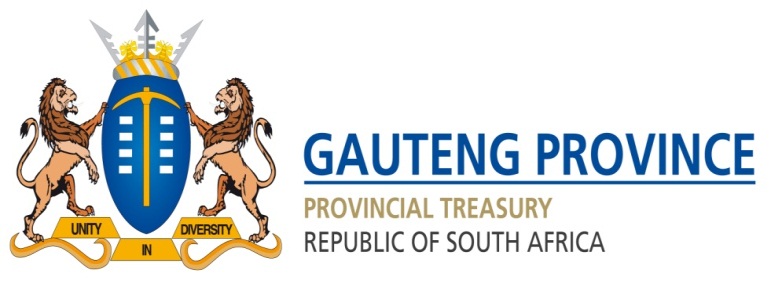 FridayDepartment/ EntityProject Description Date of Adjudication in Public Time VenueEnquriesGauteng Tourism Authority (GTA)APPOINTMENT OF A BODYSHOP OF BRAND MANAGEMENT, PUBLIC RELATIONS & CREATIVE COMMUNICATIONS & ADVERTISING, AND TOURISM BUSINESS EVENTS FOR A PERIOD OF 36 MONTHSTENDER NO:  GTA / COMMSBODYSHOP / 2021 / 04Wednesday, 24 August 2022 09:00-13:00 Microsoft Teams (Online)Bidders who are interested to attend the public virtual adjudication meeting, are requested to indicate their interest by emailing to: Samkelo@gauteng.net Due date and time for the indication of interest to attend:23 August 2022, 16:00 